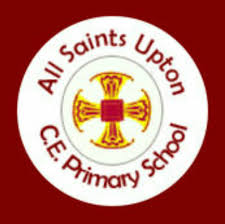 all saints upton church of england primary schoolScience Development Strategy – Year 5 Key SkillsEar Topics to be covered by the End of Year 5:Living things and their habitatsIdentify parts of a flower.Give one difference between sexual and asexual reproduction.Describe ways plants can be pollinated.Identify plants that reproduce asexually.Describe ways to grow new plants other than from seed.Identify the stages in the process of sexual reproduction.Identify different types of mammals.Give three facts about Jane Goodall.Describe threats faced by chimpanzees.Identify familiar animals that undergo metamorphosis.Animals including HumansOrder the stages of human development.Demonstrate understanding of how babies grow in height. Describe the main changes that occur during puberty.Explain the main changes that take place in old age.	Earth and SpaceDescribe a sphere.Identify scientific evidence with support. Name the planets in the solar system with support.Explain how the planets orbit the Sun.Explain how night and day occur.Make predictions about night and day in different places on Earth. Explain that the Moon orbits the Earth not the Sun.	Forces	Identify forces as pushes and pulls.Explain gravity as a force that pulls objects down towards the centre of the Earth.Identify Isaac Newton’s discoveries.Explain the effects of friction, including air and water resistance, on moving objects. Identify different mechanisms.	Properties and Changes of MaterialsIdentify materials. Describe materials’ properties. Identify thermal and electrical conductors and insulators.Identify materials that are soluble or insoluble in water.Follow instructions to separate mixtures. Identify irreversible changes. 	Scientists and InventorsInvestigate and describe the dangers of deforestation in Madagascar.Name some endangered animals in Madagascar.Describe absolute zero as the coldest possible temperature.Identify appliances that run on electricity.Working Scientifically Compare and present data using bar and line graphs.Report findings in oral form.Report and present findings from enquiries with support.Recognise that there are different variables in an investigation.Predict what will happen in an investigation. Make observations.Compare and present data using bar and line graphs.